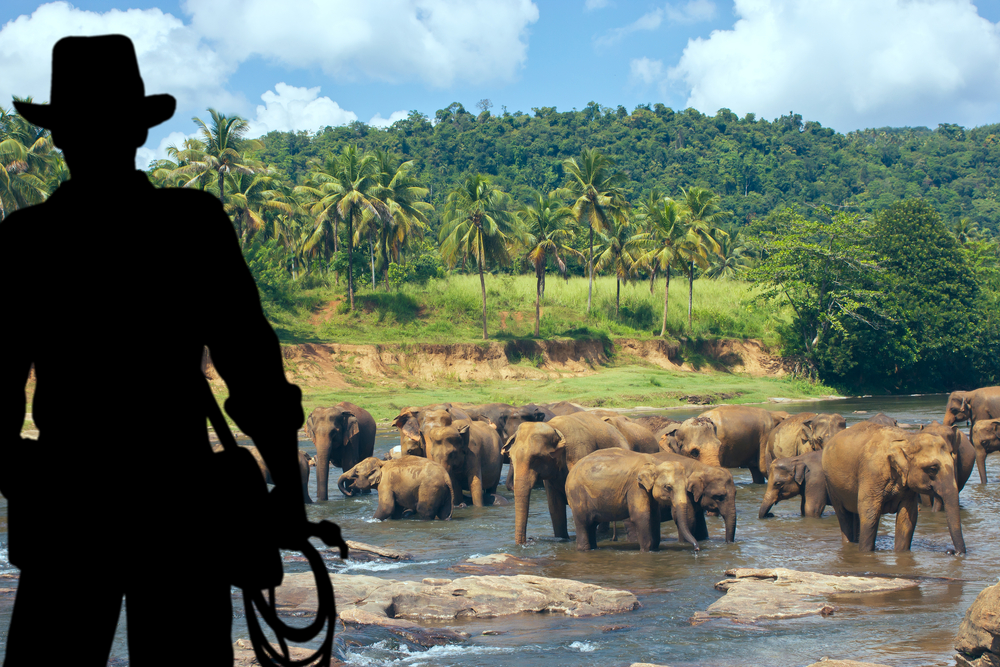 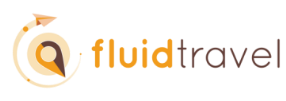 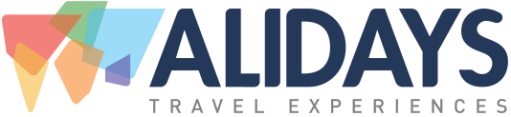 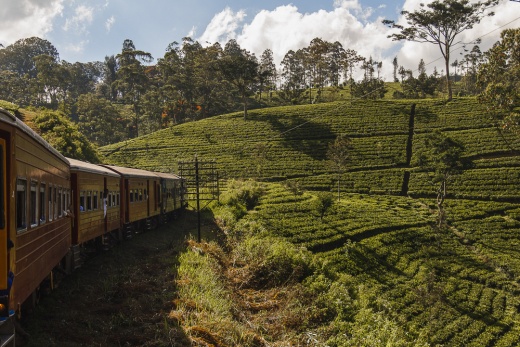 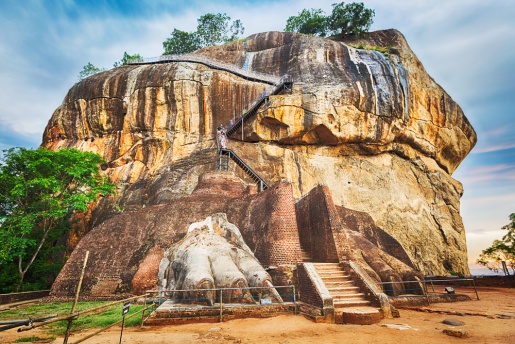 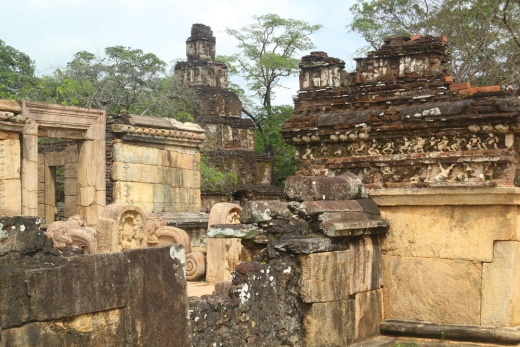 


La quota non comprende: Voli Intercontinentali e tasse aeroportuali (circa 450 € per persona.), pasti e bevande non indicate, mance ed extra in genere, spese gestione pratica e assicurazione medico bagaglio € 70 per persona, e tutto quanto non espressamente indicato.